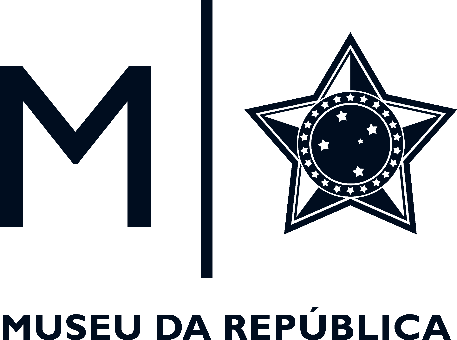 para inscrição d eventoTÍTULO DO EVENTO: ______________________________________________________________________TIPOLOGIA DO EVENTO SeminárioPalestra | Roda de Conversa Lançamento de livroOficinas|WorkshopsFeiras Cursos Outros: _______________________PRETENDIDO Auditório Apolônio de Carvalho Espaço Multimídia Espaço Educação Pátio interno I Pátio interno II (antigo estacionamento rotativo)Pátio Interno III (próximo Gruta)Jardim (aleia central)Jardim (aleia da Silveira Martins)Jardim (frente ao Coreto)Antigo Bistrô Praça ColomboDATA Atenção:  caso ocorra chuva, a manutenção do evento fica a critério da produção, não obrigando o museu ofertar uma nova data para o eventoHORÁRIO PREVISTOAtenção:  Para realização de eventos deverá ser respeitar os horários de funcionamento. Jardim: 8h às 18h | Pátio Interno, Patio Colombo: 8h às 20h | Auditório, Espaço Educação e Espaço Multimídia: 8h às 21hDETALHAMENTO DO PROJETOSinopse do eventoObjetivos e finalidades do eventoPúblico (com estimativa de público)Atividades a serem desenvolvidas no evento (detalhar a programação durante o evento)DADOS DE DIVULGAÇÃO DO EVENTOO evento destina-se à ampla divulgação? (Eventos que não se destinam à ampla divulgação são aqueles cujo acesso é limitado a um público pré-SimNão  A atividade é gratuita? SimNão  Informações de contato para o públicoInformações de contato para a Assessoria de ComunicaçãoIDENTIFICAÇÃO DO RESPONSÁVEL PELO EVENTO(Em caso de pessoa jurídica, favor colocar o nome fantasia da empresa e os dados do responsável pelo evento)Nome da produtora: Nome :Endereço: E-mail:Telefones:CNPJ:CPF: Identidade: Assinatura/data do proponente: INICIOTÉRMINOINICIOTÉRMINOEmail: Telefone: (xx) xxxxxxxxxEmail: Telefone: (xx) xxxxxxxxx